ב"ה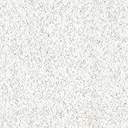 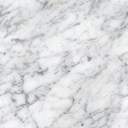 קונטרסמהותו של יוםלבאר פנימיות עניניה ועניני עבודתה של חג הסוכותבמשנתם של צדיקי הדורותבין הדברים יבואר:יו"ל לקראת חג הסוכות תש"פתהא שנת פדותנוקונטרס זו יוצא לאור ע"ימרכז לתורת החסידות – לונדון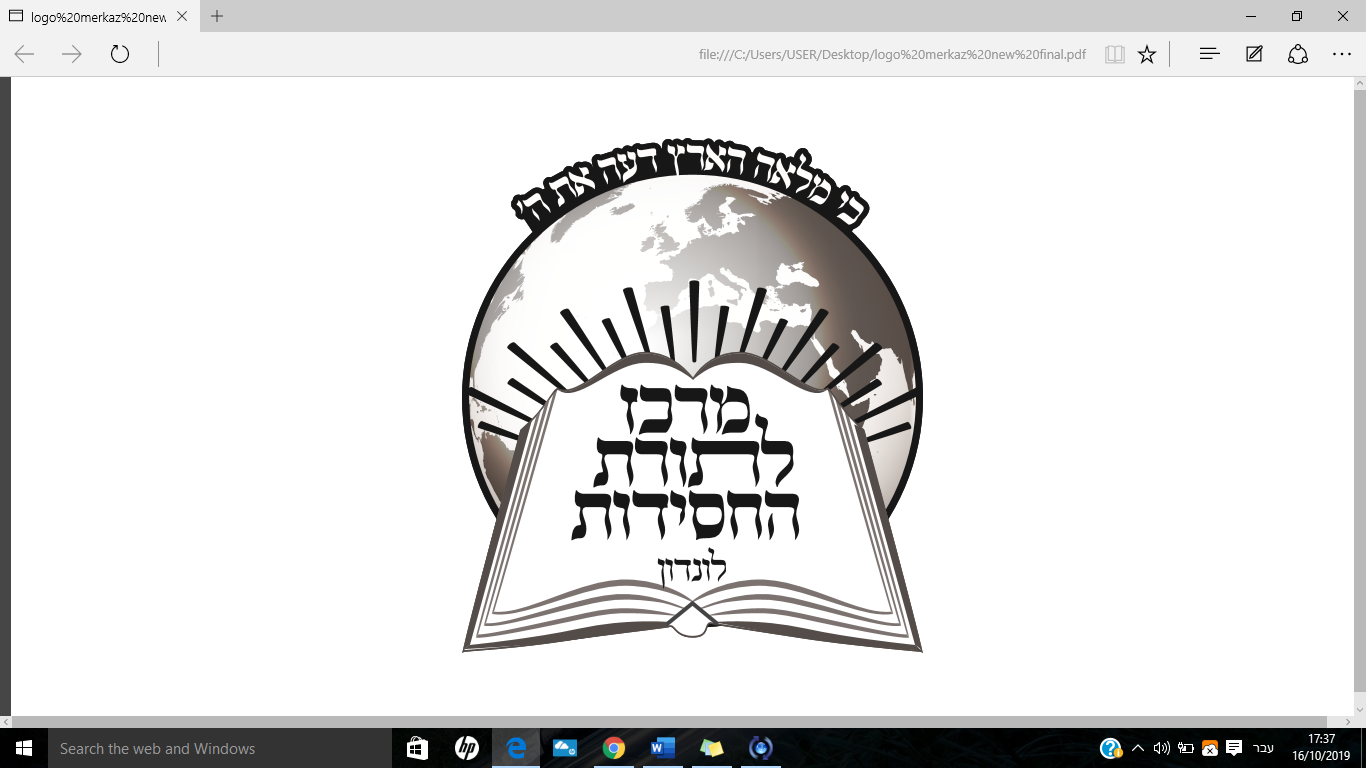 לקבל קונטרסים וגליונות שיו"ל ע"י, וכן ידיעות ע"ד שיעורים והתוועדויות בעירנו:MerkazChassidus@gmail.comפתח דברבעזרת ה', הננו מוציאים לאור קונטרס "מהותו של יום", על חג הסוכות. קונטרס זו בא בהמשך להקונטרסים הקודמים, שב"ה נתקבלו בחיבה בקרב בני עירנו, להביא תמצית עניני המועד בשפה ברורה ופשוטה, בדרך קצרה, ממה שמבואר אודות תוכנם ועבודתם של ימים אלו בספרי חסידות. מובן ופשוט, אלו הדברים הם כטפה מן הים מהאוצרות של פנימיות התורה, וישנם ענינים רבים אשר לא נכללו כאן, כי יותר ממה שנקרא לפניכם כתובה, ועל הקורא ללמוד הדברים מתוך מקורן. אמנם תקותינו שבקונטרס זו הבאנו תוכן דברי קדשם בצורה פשוטה, לעזור ולסייע לצלול במים אדירים, מי הדעת הטהור של מאורי הדורות. "גדול הצלמוד שמביא לידי מעשה", ולזאת הושם הדגשה על ענינים השייכים לעבודה בפועל וענינים מובנים לכל. מבואר בתניא (פרק מ"א) אשר בקיום כל מצוה ישנם שני כוונות. ישנו כוונה כללית בכל המצוה, שמקשר עצמו אל מצווה המצוות, "אשר קדשנו במצוותיו", וישנו כוונה פרטית "וצונו...", שבזה משתנה כל מצוה מחברתו. וכל המבואר כאן, בא אחרי היסוד שמקיימים מצות הבורא שצונו. בלקוטי תורה בהדרוש הראשון על סוכות, מביא אשר "הנה עכשיו שאין לנו בית המקדש ולא מזבח צריך כל אחד למצוא דברי חפץ בנפשו ולהבין איך כל הבחינות עליונות של מעלה הם למטה בעבודת ה' שבלב כל אחד ואחד" בעניני ניסוך המים והיין ושאר העבודות. ענין זה מודגש בחג הסוכות, בקיום מצוות סוכה ולולב, אשר, כמבואר בפנים הקונטרס, ענינים הוא להמשיך אמונה זו, כח פנימי ונעלה שמקיף אותנו, אל פנימיותנו, שכל ומדות, ודוקא על ידי שניהם יחד מתמלא רצון ה'.ואנו תפלה אשר חפץ ה' בידינו יצליח, לבאר דברי רבותינו ולהפיצם, עד אשר "קאתי מר" "דא מלכא משיחא" במהרה בימינו אמן.אברהם ישעי' בהרלוי"צ ראסקיןלונדון שער א' בכסה – ליום חגינובחג הסוכות מתגלים כל עניני ראש השנה ויום הכיפורים.. גם להבין הטעם שנקרא סוכות זמן שמחתינו, יובן עד"מ אב שיש לו בן חביב ונחמד לו מכל אשר לו כו', ויצא הבן למרחקים וסבל גלות רב במצור ובמצוק גדול, ונשתהא זמן רב כל כך, ולהיות בצער ועוני גדול כזה כו', וגם לאביו היצר לו מאד וכלתה נפשו בדאגתו על בנו כו', הנה כשנתעורר הבן לשוב אל אביו, בדאגתו על בנו כו', הנה כשנתעורר הבן לשוב אל אביו, הי' זה בתשוקה נפלאה מאד מחמת המצור ומצוק, וגם מחמת ריבוי הזמן כו'. וכשבא לפני אביו, גם באביו תגדל העונג הנפלא ביותר בראותו אותו ותחי רוחו ממש כו', כן לפי ערך יגדל העונג בראותו בנו החביב כו'. ונמצא סיבת ההפלאת העונג שקיבל אינו לפי ערך האהבה כלל, אלא מפני עוצם הצער שקיבל בתחלה כו'. וכן אצל הבן, עוצם התשוקה להתראות לפני אביו אינו לפי ערך אהבתו אל אביו, אלא מחמת ההעדר כו'.ועד"ז ממש יובן למעלה, בהיות שהנשמה הפרטית באדם ירדה מאד במצור ובמצוק בחיות גשמי וגופני, להתענג בעונג גופני החומרי מאד, לזאת בעלותה לה' ביום כיפור בתשובה עילאה מתוך עוצם הריחוק הקודם ומתוך המצור ומצוק, תכלה נפשו לצאת מנתרק הגופני בתשובה שלא לפי ערך עצמות אהבתה לה'. כל עניני ראש השנה ויוהכ"פ מתגלים בחג הסוכותכתיב "תקעו בחודש שופר, בכסה ליום חגינו", ומפרש גמרא "איזהו חג שהחודש מתכסה בו הוי אומר זה ראש השנה". כי ראש השנה הוא המועד היחידי ש"החודש מתכסה בו", שבער"ח הלבנה נעלמת, ובראש השנה הלבנה עדיין אינו נראה אצל אנשים במדינות אחרות. הרי רואים שראש השנה קשור עם ענין הכיסוי והעלם.עבודת ר"ה – "תמליכוני עליכם"בתורת החסידות מבואר פנימיות הענין בזה, ומפרשים הפסוק "תקעו בחודש שופר, בכסה ליום חגינו" שההמשכה שנמשך בראש השנה וביוכ"פ היא מכוסה ונעלם "בכסה", בכיסוי, אבל בחג הסוכות מתגלים כל ענינים אלו אלו מתגלים "ליום חגינו" בחג הסוכות.והענין בזה: עיקר ענינו של ראש השנה הוא תקיעת שופר, "מצות היום בשופר", שבתקיעת שופר ממליכים את הקב"ה עלינו בתור מלך, כדאיתא בגמרא "אמרו לפני מלכויות.. כדי שתמליכוני עליכם". והעבודה של הכתרת המלך הוא שהעם מבטלים את עצמם אל המלך ומבקשים ממנו להיות מלך עליהם, ועל ידי זה מעוררים קשר בין המלך אל העם. ובנמשל, שבראש השנה מתעורר הקשר העצמי בין הקב"ה לבני ישראל, קשר עמוק יותר מטעם ודעת והסברה, וזה מתעורר על ידי תקיעת שופר.עבודת יום כיפור - בקטרתהעבודה המיוחדת של יום הכיפורים הוא עבודת הקטרת לפני ולפנים, על ידי הכהן גדול, "אחת בשנה", ועל זמן זה כתיב "כי בענן אראה על הכפרת".אף בסוכות מצינו הדגשה על ענין הענן, כי סוכות הם זכר לענני הכבוד במדבר, כמ"ש "למען ידעו דורותיכם כי בסכות הושבתי את בני ישראל", שלהלכה נפסק כשיטת רבי אליעזר שאלו היו ענני הכבוד. בפנימיות התורה מבואר, שהסכך נמשך מענן הקטרת של יום הכיפורים.קטרת מלשון קשרלהבנת הפלאת ענין הקטרת יש להקדים ענין הקרבנות, שהקרבנות נקראים בכתוב "לחמי לאישי", כמו שבאכילת לחם, הרי הלחם נכנס לפנימיות האדם, ונעשה דם ובשר כבשרו, וכך הוא ענין הקרבנות. שלשון קרבנות הוא מלשון קירוב, שמקריב כוחותיו הפנימיים לה', להעלות מדותיו ולזכך אותם, שיהי' אהבתו ורתיחתו לה' ולא לעניני העולם, שהאדם אכן הוא קרוב אל ה'. אמנם בעבודה זו, למרות מעלתה, עדיין נשאר האדם מציאות חשובה בפני עצמו. אמנם קטרת הוא ריח, שאינו נעשה חלק מהאדם להיות דם ובשר מבשרו, והריח מקיף האדם, כמו קטרת ביום כיפור שעלי' כתיב "כי בענן אראה על הכפרת", שהי' הבית מתמלא עשן. בפנימיות התורה מבואר שקטרת הוא מלשון קשר, שהוא ההתקשרות ודבקות בה' באופן שלמעלה מטעם ודעת, שהוא מקושר לה' באופן שאינו שייך לענין ההרגש, וכל מציאותו אינה אלא מה שהוא מקושר לה'. מדריגה זו נקראת בשם "יחידה", שהוא יחיד עם בוראו. וזהו ענין הקטרת הקטרת, לעורר קשר העצמי לה'. ביום הכיפורים, שהוא יום לתשובה, והעבודה המיוחדת של יום זה הוא העבודה של הקטרת הקטרת לפני ולפנים על ידי כהן גדול. וענין התשובה הוא גם כן לעורר הקשר העצמי בין הקב"ה לבני ישראל, שמזה בא המחילה והסליחה, שהקב"ה מוחל על העוונות מחמת אהבתו הגדולה אל בני ישראל, אהבה עצמית שלמעלה מטעם ודעת. וזהו מה שעבודת יום הכיפורים הוא עבודת הקטרת, כי ענינה הוא לגלות ולעורר הקשר העצמי שבין הקב"ה לבני ישראל, כי קטר הוא תרגום של קשר בארמית.תשרי נותן כחות לכל השנהידוע פירוש בעל הטורים, שתשרי הוא אותיות רשית, וחודש זה הוא ראש לכל השנה, היינו כמו שחיות  האדם נמשך מהראש, כך גם כל עניני השנה נמשכים מחודש תשרי. ותכלית העבודה בחודש תשרי הוא שיפעול על כל השנה באופן נעלה.וכן מבואר במדרש אשר חודש השביעי נקרא שביעי "שהוא מושבע בכל, גתות בתוכו, ברכות בתוכו, סוכה בתוכו, לולב וערבה בתוכו". כי חודש זה מביא שביעה לכל עניני השנה, היינו שכל ענין חודש זה משביע ומזין לכל השנה כולה.בכדי שימים נשגבים אלו יפעלו על חיי היום יום במשך כל השנה, בא חג הסוכות, להיות ממוצע בין ראש השנה ויוכ"פ וכל השנה. כי עבודת ימי ראש השנה הוא מתוך התעוררות גדולה, בקבלת עול מלכות שמים, וכן בההתעוררות תשובה שביום הכיפורים, וצריך לפעול פעולה לחבר התעוררות זו לימים פשוטים.תכלית העבודה היא שכל עבודות האדם, במשך כל ימות השנה, יהיו מתוך התקשרות ודביקות בהקב"ה. כמ"ש "בכל דרכיך דעהו", שכל "דרכיך", עניני האדם, אכילתו ושתייו, עסקיו וכו', שבכולם מתקשר אל הקב"ה.   שער ג' בסוכות תשבו שבעת ימיםכח האמונה הוא כח מקיף וצריכה לפעול על כוחותיו הפרטייים תשבו כעין תדורואחד מעניניו העיקריים בסוכה הוא שיהי' צלתה מרובה מחמתה, כי עיקר ענין הסוכה הוא שיהי' לצל, כמ"ש וסוכה תהי' לצל יומם, ולכן באם חמתה מרובה מצלתה פסולה. ובעז"ה לבאר פנימיות הענין בזה, וענינה בעבודת ה'.ידועים הדברים שצל הסוכה נקרא "צלא דמהימנותא" – צל של אמונה. ענין ה"צל" הוא שחופף ומקיף על האדם מלמעלה, וכך בנפש האדם, שיש הארה אלקית החופף על האדם באופן מקיף, "ה' צלך" עד שאינו מרגיש בה לא בשכלו ולא במדותיו מחמת עמקו, שהוא כח האמונה הנטועה בעצם הנפש. וזהו מה שנתבאר לעיל שבסוכה מתגלה הקשר העצמי בין בני ישראל לה', כי בימים אלו מגלים כח אמונה זה, עד שיפעול על כל עניניו. וזהו ענין צל הסוכה. סוכה כהמשך מראש השנהמטעם זה מצינו שיש קשר בין ראש השנה לסוכה, כפי שמובא במשנת חסידים, שסכך, שהוא עיקר ענין הסוכה, עולה בגמטריא מאה, כנגד מאה קולות שנוהגים לתקוע. וכן פרטי אותיות ס'כ'ך' כנגד ס' תקיעות, כ' שברים וכ' תרועות. כי ענינו של שופר הוא לעורר בחירת הקב"ה בבני ישראל, וזה מתגלה ביום הכיפורים, בכסה – ליום חגינו. צלא דמהימנותאמצות סוכה הוא שיהי' דר בסוכה שמו שהוא דר בביתו בשאר ימות השנה, כדאיתא בגמרא "בסכות תשבו שבעת ימים..  כי שבעת הימים צא מדירת קבע ושב בדירת ארעי". ופנימיות הענין בזה: צרכי אדם נחלקים לשלושה, מזון, לבוש ובית. מזון הוא הכי קרוב אל האדם, כי על ידי האכילה נעשה המאכל חלק מהאדם, "דם ובשר כבשרו". לבוש אף שאינו נעשה דם ובשר כבשרו, מכל מקום, יש בו התחלקות של איברים שונים, וגם יש ההתחלקות בגודל האיברים. אמנם בענין בית, אין שום התחלקות כלל לפי מדת גוף האדם, בין אם הוא קטן או גדול. וכן הוא ענין הסוכה, שצריך להיות באופן שיכול להכניס ראשו ורובו, דהיינו שאינו מדוד לפי אופן גופו הפרטי, אלא לפי כללות מן האדם.הסוכה מורה על אמונה שלושה סוגים אלו ישנם גם בנפש האדם: אצל כל אדם ישנם כוחות פנימים, כמו שכל ומדות, שמבין ומשיג, ומרגיש כלפי הזולת. כוחות אלו יש להם מקום מסויים בגוף, שכל במח שבראש והמדות בלב. וזהו בדוגמת "מזון", כיון שנמשך בפנימיות האדם.ישנם גם כוחות "מקיפים", והם כח הרצון והתענוג, שאין להם מקום מסויים בגוף, ונמצאים הם בכל הגוף בשוה, וזהו בדוגמת "לבוש", שהוא כח מקיף, אמנם יש בכוחות אלו מחולקים הם בבבני אדם בצורתם ובגדלם. ולכן, למרות היות כוחות אלו כוחות מקיפים, אינם מגיעים לדרגת ה"מקיף" של עצם הנשמה. למען ידעו דורותיכםחלק מקיום מצות סוכה הוא הכוונה "כי בסכות הושבתי את בני ישראל בהוציאי אותם ממצרים".בפנימיות התורה מבואר שענינה של "דעת" הוא ענין עיקרי במצות סוכה. כי "דעת" אין פירושה רק ענין ידיעה שכלית, אלא ענינה הוא "לשון הכרה", דעת הוא מלשון הכרה והרגשה, שהידיעה באלקות יפעל על כוחותיו הגלויים (דורותיכם), באופן של ישיבה. להמשיך האמונה בפנימיותכל אחד ואחד מבני ישראל, מיד שיצא לאויר העולם, יש לו אמונה, כמארז"ל "מאמינים בני מאמינים", אמנם העבודה היא להמשיך אמונה זו אל פנימיותו, בתוך שכלו ומחשבתו, שגם כאשר יצא אדם לפעלו ולעבודתו עדי ערב, יורגש בו אמונה זו, ויהפוך העולם שיהי' "עדי ערב". העבודה של בסוכות תשבו היא להמשיך הקשר העצמי שלנו לה', ה"סוכה", שתומשך בפנימיותינו, בהתיישבות, ועד שזה פועל על כל חיינו, תשבו כעין תדורו, שאכילה ושתי' וכל עניניו שעושה בביתו יהיו בסוכה, שהקשר שלו לה' יהי' ניכר בכל פעולותיו. כח עצם הנשמהעצם הנשמה אינו מתגלה או מתבטא בשום אופן, כי הוא עמוק מלהיות לו שום שייכות אל הזולת, בדוגמת "בית", שלגבי בית אין חילוק בגודל האדם על הנמצא בו. ועל דרך זה עצם הנפש כל מהותו הוא התקשרות עצמי להקב"ה, והוא נעלה מכל שייכות לענינים אחרים. מדריגה זו נקראת בשם "יחידה", על שום שהוא חד עם הבורא, ואינו מרגיש עצמו כמציאות בפני עצמו. זהו גם תוכן מה שאמרו רז"ל "ראויים כל ישראל לישב בסוכה אחת", כי מצד נקודתם העצמית של בני ישראל, אכן שוים כל ישראל שוים.הקרבת ע' פריםבין קרבנות החג, בולט במיוחד הקרבת שבעים פרים, שהיו מקריבים ביום ראשון של חג הסוכות י"ג פרים, וביום שני י"ב פרים, ופוחתים והולכים עד הושענא רבה. בחז"ל מבואר ששבעים פרים אלו הם כנגד שבעים האומות, שהקרבנות מגין עליהם. וכן איתא במדרש שאילו היו אומות העולם יודעים מה הי' המקדש יפה להם, קסטריות היו מקיפים אותו כדי לשמרו.מאז חרבן הבית, פועלים ענין הקרבת ע' פרים ע"י אמירת הפסוקים בתפלת מוסף, "ונשלמה פרים שפתינו".גודל החשיבות של הקרבת שבעים פרים, נראה מזה שהיו אומרים הלל בכל יום, כיון שנשתנו הקרבנותי', הרי רואים חשיבותם.יכירו וידעו כל באי עולםוהענין בזה: נתבאר לעיל, שהעבודה של סוכה, תשבו כעין תדורו, הוא לפעול ההכרה בה' בכל פעולות ומעשי האדם, שכולם יהיו מתוך ההכרה "למען ידעו", מתוך ההתקשרות לרבונו של עולם.תכלית בריאותם של אומות העולם הוא בשביל לעזור לבני ישראל, כמארז"ל "וכולם לא נבראו אלא לצוות לזה", ועבודתם של בני ישראל הוא לעבוד ה', כמארז"ל "אני לא נבראתי אלא לשמש את קוני".הקרבת שבעים הפרים הוא לפעול זיכוך ועלי' באומות העולם שיכירו בתכלית בריאתם, וזהו מה שאומרים בהלל "הללו את ה' כל גוים כי גבר עלינו חסדו", שהגוים מכירים המעלה של ישראל, וזה שה' "גבר עלינו חסדו". וזהו שלימות ענינה של חג הסוכות, לפעול הכרה בה' גם בעולם עצמו, ש"יכירו וידעו כל באי עולם" בשם ה'. שלימות ענין זה יתגלה לעתיד לבוא, אמנם זה נפעל על ידי מעשינו ועבודתינו במשך זמן הגלות, באמירת פסוקי הקרבנות.  שער ג' ולקחתם לכםנטילת ד' מינים – להמשיך האמונה בה' אחד אל פנימיות נפשו"פרי עץ הדר" אלו ישראל מה אתרוג זה יש בו טעם ויש בו ריח כך ישראל יש בהם בני אדם שיש בהם תורה ויש בהם מעשים טובים. "כפות תמרים" אלו ישראל מה התמרה הזו יש בו טעם ואין בו ריח כך הם ישראל יש בהם שיש בהם תורה ואין בהם מעשים טובים. "וענף עץ עבות" אלו ישראל מה הדס יש בו ריח ואין בו טעם כך ישראל יש בהם שיש בהם מעשים טובים ואין בהם תורה. "וערבי נחל" אלו ישראל מה ערבה זו אין בה טעם ואין בה ריח כך הם ישראל יש בהם בני אדם שאין בהם לא תורה ולא מעשים טובים. ומה הקב"ה עושה להם, לאבדן אי אפשר, אלא אמר הקדוש ברוך הוא יוקשרו כולם אגודה אחת והן מכפרין אלו על אלו ואם עשיתם כך אותה שעה אני מתעלה. הה"ד "הבונה בשמים מעלותיו" ואימתי הוא מתעלה כשהן עשויין אגודה אחת שנאמר "ואגודתו על ארץ יסדה".נטילת ד' מינים בא אחרי מצות סוכהאחרי קיום מצות ישיבה בסוכה בליל ראשון דחג הסוכות, בא מצות נטילת ד' מינים בבוקר של יום א', מנץ החמה או עלות השחר. ועל פי קבלה צריך להיות נטילת לולב בסוכה דוקא, כי מצות נטילת לולב בא בהמשך למצות סוכה.והענין בזה הוא, שנטילת ד' מינים הוא עוד שלב, לפעול ולהמשיך ענין הסוכה אל פנימיות לבבו, וממנו אל כל איבריו, שכולם יהיו חדורים בהאור של נשמתו, באור אלקי, שמתגלה ומתעורר על ידי הסוכה. כי תכליתה של מצות סוכה הוא לפעול פעולה פנימית על עניני עולם הזה התחתון ש"אין תחתון למטה הימנו".ד' מינים מורים על אחדותמבואר גם שכל הד' מינים מורים על ענין האחדות, כי ענינם הוא להביא אל פנימיות האדם נקודת לבבו, שבנקודת הלב כל בנ"י הם כאחד בשוה:וכן על לולב כתיב "כפת תמרים", ודרשו חז"ל שתיבת כפת חסר ללמד שעליו צריכים להיות כפותין, וגם כל עלה כפול משתים. שזה מורה על אחדות.הדסים נקראים בכתוב "עץ עבות", ודרשו חז"ל על תיבת עבות שצ"ל תלתא בחג קינא, שצריך להיות שלושה, אמנם שלושה אלו צריכים להיות בחד קינא, שזה מורה עוד על ענין האחדות.הערבה נקרא בגמרא בשם "אחוינא", כי גדלים באחוה אגודות אגודות.האתרוג נקרא בכתוב בשם פרי הדר, ודרשו חז"ל שזהו האתרוג על שם שדר באילנו משנה לשנה. דבשנה שלימה יש חילוף הזמנים מן הקצה אל הקצה, והאתרוג סובל את כולם, ולא רק שסובל, אלא שגדל מכל תקופות השנה, שזה מחורה על האחדות.ענין הנענועים לששה קצוותאיתא בגמרא "מה תמר זה אין לו אלא לב אחד אף ישראל אין להם אלא לב אחד לאביהן שבשמים".והענין בזה, שתכליתה של נטילת לולב הוא להמשיך ההכרה בה' בתוך מדותיו ואל לבו, שהוא משכן המדות, ולפעול בו ההכרה ברבונו של עולם. על פי זה יובן מה שמנענעים לששה קצוות, כי ו' קצוות מורה על ששת המדות, חסד, גבורה, תפארת, נצחף הוד, יסוד. וצריך לפעול ההכרה בה' בתוך כל מדותיו. המנהג הוא שמנענעים שלושה פעמים לכל צד, נמצא בסך הכל שלושים וששה נענועים. והענין בזה, כי בכל מדה נכללים גם שארי הספירות. ולדוגמא אב, שאוהב בנו, מחמת רוב חסדו ואהבתו, נוטל סכין מבנו שלא יוזק בנו, שהיא מעשה של גבורה. הרי המעשה היא מעשה של גבורה, אבל סיבת מעשה זה הוא מחמת אהבתו אל בנו שאינו רוצה שיוזק. נמצא שגם במדת החסד ישנו ענין של מדת הגבורה, וכן להיפך. וצריך לפעול ההכה בגדלות ה' בכל מדותיו. שזהו ענין הנענועים לכל הצדדים, כי העבודה היא לפעול הכרה באלקות על כל איבריו.הבאת הד' מינים אל הלבהמנהג היא שמביאים את כל הד' מינים אל הלב. והענין בזה: תכלית העבודה הוא לפעול שהדעת באלקות יומשך בפנימיות נפשנו, לחיים היום יום, עד שכשעוסק בעניני עולם הזה, יהי' חדור בהתקשרות נפשו אל ה'.מטעם זה מביאים הלולב אל הלב, כי"לבא פליג לכל שייפין", הלב נותן חיות לכל האיברים על ידי הדם. וכך הוא ענין הבאת הלולב אל לבו, שכל איברי גופו יתנהגו כמו שצריך, מתוך אמונה זו.מנענעים שלושה פעמים, כי עיקר הפעולה של לולב הוא להביא ה"דעת" בה', לחזק קשר זו אל פנימיותו, שדעת הוא הספירה השלישית, חכמה, בינה דעת.הוראה לתלמידי הישיבות: ענין הלולבמבין ארבעת המינים, העיקר היא הלולב, ולכן מברכים על נטילת לולב דוקא. וכן ברמז לד' מינים שמרומזים בפסוק "אעלה בתמר", ש"אעלה" הוא ראשי תיבות א'תרוג ע'רבה ל'ולב ה'דסים, כתיב אעלה בתמר – בלולב שהוא "כפות תמרים".והענין בזה בעבודת ה': הלולב קאי על בעלי תורה, שבכח התורה, באלו שאין להם עסק בעניני העולם, בבחורי הישיבות, יוכל להיות אח"כ פעולה שיכנסו לתוך העולם ולפעול בירור ועלי'. כי "גדול תלמוד שמביא לידי מעשה", לימוד התורה בבחרותו צריך לפעול עליו אח"כ בעניני מעשה. וכן בלולב, אשר צריך להיות "כפות תמרים", מעץ שעושה פירות. אמנם הלולב בעצמו אין לו טעם, להורות על לימוד התורה באופן שעומד למעלה מעניני העולם. ובאופן כזה לא יחת מפני העולם. כל הנענועים הם שלושה פעמים, דבשלושה פעמים הוי חזקה.פעולת הנענועים בעולםוזהו הנענוע לששת קצוות: לדרום ולצפון: שאינו חת מפני חמימות התאות או קרירות דקליפה, כי דרום הוא תוקף החום וצפון תוקף הקור.  למזרח, שמשם זורח אור, להורות שאינו מסתפק במה שהאירו בעולם עד עתה, כי עליו להוסיף אור. למעלה, לעומק רום, שעוסק גם בפנימיות התורה בענינים היותר נעלים, כי הכל שייך אליו, ובפרט עתה שצ"ל יפוצו מעינותיך. למטה, כי על ידי כל זה יוכל לנענע ולפעול בעומק תחת. למערב, ששכינה במערב  דגם נעשה בעל הבית, עד שנעשה "שותף להקב"ה במעשה בראשית" "הקב"ה גוזר וצדיק מבטלה". שער ד' שמחת בית השואבהגודל השמחה בשאיבת מים דוקא – שמחת של יין ושמחה של מים מהו טעם גודל השמחה של שאיבת מים?על שמחת בית השואבה אמרו חז"ל "מי שלא ראה שמחת בית השואבה לא ראה בימיו". ומפורט בחז"ל גודל השמחה, ועד שהיו גדולי החכמים זורקים אבוקות של אש, והיו רוקדים עד קרות הגבר, ואז הלכו לשאוב מים ממי השילוח עבור ניסוך המים. וצריך להבין, מהו טעם גודל השמחה על ניסוך המים? ועוד צריך להבין, הרי כל דברי חז"ל הם בדיוק, ואם כן כוונת מאמר זה הוא ליתן אל האדם, ולמה בא הלשון באותיות של שלילה, שמי שלא ראה שמחה זו, לא ראה שמחה מימיו? ומה שייך לנו מה שקרה בבית המקדש?החילוק בין מים ליין ע"פ פשט ובפנימיות ענינםשאלה זו מתחזקת יותר בהבנת תוכן ענינו של מים בהשוואה היין, שיש ביניהם כמה חילוקים:החילוק בין מים ליין ע"פ הלכה: יין יש בו טעם, ולכן מברכים עליו גם כששותה שלא לצמאו. משא"כ מים, שרק השותה לצמאו מברך. כמו כן מצינו שיין גורם שמחה, ו"נכנס יין יצא סוד", שיין מגלה פנימיות האדם, משא"כ במים.ובתוכן ענינם של מים ויין בעבודת ה': יין שיש בו טעם מורה על עבודת ה' מתוך טעם ודעת, שיש לו טוב הבנה והשגה בגדלות ה', והבנה זו פועל על מדותיו, שמאירים אצלו המדות של הנפש האלקית באהבה ויראה בהתגלות הלב. אמנם מים מורה על ביטול, על קבלת עול, שאין אצלו גודל ההרגש וההבנה בגדלות ה', ועובד ה' מתוך פשיטות וביטול. וא"כ לכאורה יתאים יותר ששמחה יבוא מתוך הבנה והשגה באלקות, מי שמצב עבודת ה' אצלו הוא כמו "יין", ומה הענין בזה ששמחה מגיע דוקא מתוך ביטול – "מים"?שמחה אמיתית – מתוך ביטולאך הענין הוא שענין השמחה הוא היציאה מהגבלות ומיצרי האדם. ולכן באם עובד עבודתו רק מצד הטעם והדעת, הרי עדיין הוא נמצא בתוך מיצריו והגבלותיו, ואינו יכול להיות התפשטות של שמחה, רק כאשר האדם מניח מחשבתו על הקב"ה, אז אפשר להיות שמחה אמיתית. כל זמן שהאדם חושב על עצמו, מה הוא רוצה, מה הוא צריך, הוא תפוס במילוי רצונותיו, ואינו יכול דוקא העבודה של מים, של ביטול, שאינו מרגיש את עצמו כמציאות לעצמו, אז יכול להאיר אור הנשמה, שיבוא לידי ענין השמחה.וענין זה הוא המשך לראש השנה, יו"כ וחג הסוכות, ובחג הסוכות עצמו, המשך ממצות סוכה ומצות נטילת ד' מינים: תוכן ענין עבודת ראש השנה הוא לעורר הקשר העצמי בין הקב"ה לבני ישראל, "אתה בחרתנו מכל העמים".ענין זה הוא גם כן ענינו של יום הכיפורים, שאז ישראל עומדים "לפני הוי'", במדריגה נעלית מאוד, שמתגלה עצם הנשמה, ה"פינטעלע איד".  אמנם ביום הכיפורים האדם נמצא במצב שהוא מופשט מעניני העולם, שמתענה ועוד.אחרי כן בא מצות סוכה, שאז מתגלים כל עניני ראש השנה, שמתקשר אל הקב"ה בכל עניניו ובכל עבודתו, שמקיים מצוה גם באכילתו ושתיתו, כי הוא מתקשר גם בכל כוחותיו הגלויים. אמנם גם סוכה אין זה נמשך אל כוחותיו הגלויים, אל מדותיו. וזהו ענין מצות ד' מינים, להמשיך זה אל לבבו, שזה יחדור אותו. ועי"ז בא לידי שמחת בית השואבה, שיומשך בפנימיותו, וזה פועל אצלו שמחה אמיתית.התוועדות חסידיםשמחת בית השואבהעם אורחנו המשפיע הדגולמוהר"ר ר' שלום דובער קארף שליט"אמו"צ בק"ק מנשסתרביום חמישי בערב, ב' דחול המועדבהסוכה הגדולה בחצר בית ליובאוויטש10-115, entrance on Northfieldבשעה 9:00 בערבשמעו ותחי נפשכם!לפרטים:07757-827-728